Oxford County Veterinary ClinicClient-Patient Registration Form and Consent FormClient Information (Owner)Emergency ContactPatient InformationI was referred by: ________________________________________________Oxford County Veterinary Clinic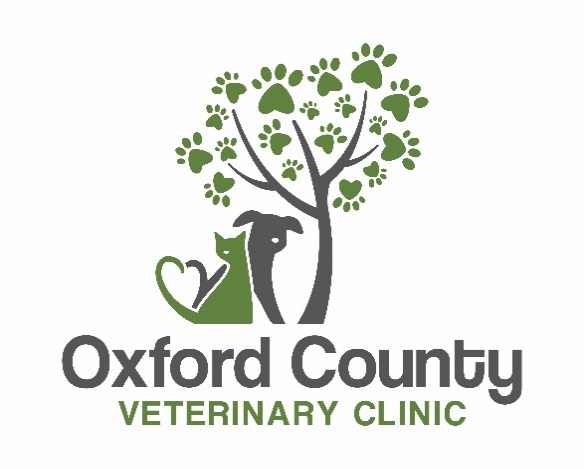 570 Ingersoll Ave, Woodstock, ON, N4S 4Y2P: 519-290-9400    F:519-290-9401Email: info@oxfordcountyvet.comWeb: www.oxfordcountyvet.comConsent FormPhotography: I consent to allow Oxford County Veterinary Clinic to take and use photographs of my pet on their website, on social media (Facebook) and in print. I understand that only the name of my pet may be displayed and no other personal data.Yes  /   No    __________ InitialEmail Consent:By providing my email address, I understand that I am automatically signed up to receive clinic emails (sent no more then once monthly); and signed up for the VitusVet Client communication tool and consent to email communication between the hospital staff and I ________InitialVitus Vet: By providing my email address and phone number, I understand that I will be automatically signed up for the VitusVet Communication tool which allows me to communicate with the veterinary hospital via text message, email and via the free app (which I can choose to download)________InitialMyVetStore:I would like to sign up for Oxford County Veterinary Clinic’s online webstore; Can purchase many items including food, treats, toys, tools, etc. Paid online by credit card and can be an in-clinic pick up or delivery to any address. Any purchase over $100 is free shipping! Please ask OCVC staff for more information if interested.Yes  /   No   ________InitialHospital Policies:I ___________________________________ am the owner of the above animals and am over the age of 18. I have read, understood and agree to the hospital policies as written in a separate document provided to me.______________________________  	 	______________________________Signature						DateOxford County Veterinary Clinic570 Ingersoll Ave, Woodstock, ON, N4S 4Y2P: 519-290-9400    F:519-290-9401Email: info@oxfordcountyvet.comWeb: www.oxfordcountyvet.comRecord RequestClient Name:Client Name:Home Address:                                                                      Unit/Apt/PO:Home Address:                                                                      Unit/Apt/PO:City: Postal Code:Preferred reminders/communication (circle one):  phone   /    email  /     mailPreferred reminders/communication (circle one):  phone   /    email  /     mailHome Phone:Email:Cell 1:Cell 2:Work #:Occupation:Name:                                                                  Relationship to you:Phone:Name:Cat/Dog:Breed:Sex:Colour:Birthdate:Microchip:Spay/Neuter:Allergies:Prior Illness:I consent to allow Oxford County Veterinary Clinic to request the complete medical records from my previous veterinarian for my animal (s) listed below and to have them transferred to Oxford County Veterinary Clinic via fax (519-290-9401) or email (info@oxfordcountyvet.com) for continuity of care.I consent to allow Oxford County Veterinary Clinic to request the complete medical records from my previous veterinarian for my animal (s) listed below and to have them transferred to Oxford County Veterinary Clinic via fax (519-290-9401) or email (info@oxfordcountyvet.com) for continuity of care.Previous Veterinary Hospital:Previous Veterinary Hospital:Phone #/email:Phone #/email:Animal Name                                                               SpeciesOwners Signature:Owners Signature:Owners Printed Name:Owners Printed Name:Date:Date: